Лайза Сабин-Вильсон. WordPress для чайниковУже более года использую WordPress для публикации заметок на сайте, но до последнего времени пользовался программой интуитивно. Наконец (очень жалею, что не сделал этого раньше) прочитал книгу Лайза Сабин-Вильсон WordPress для чайников. М.: Вильямс, 2010 г. – 368 с.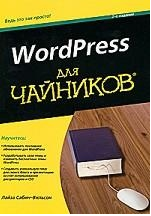 Очень понятно и доступно для начинающих блоггеров!  Многие моменты уже использую в работе, а кое-что явилось открытием… иногда, неприятным.Постоянные ссылкиКритична одна проблема. Я использую постоянные ссылки для заметок типа http://baguzin.ru/wp/?p=1550. Этот стиль прописан в WordPress по умолчанию. Они мне сразу не понравились, но я не потратил достаточно времени, чтобы найти возможность давать более «человеческие» ссылки, например, http://baguzin.ru/wp/2011/08/wordpress-dlay-chaynikov/ Прочитав книжку, я нашел то место в настройках, где нужно было внести изменения: Консоль → Параметры → Постоянные ссылки → Общие настройки; переключить из значения по умолчанию в «День и название» или «Месяц и название» (что больше понравится):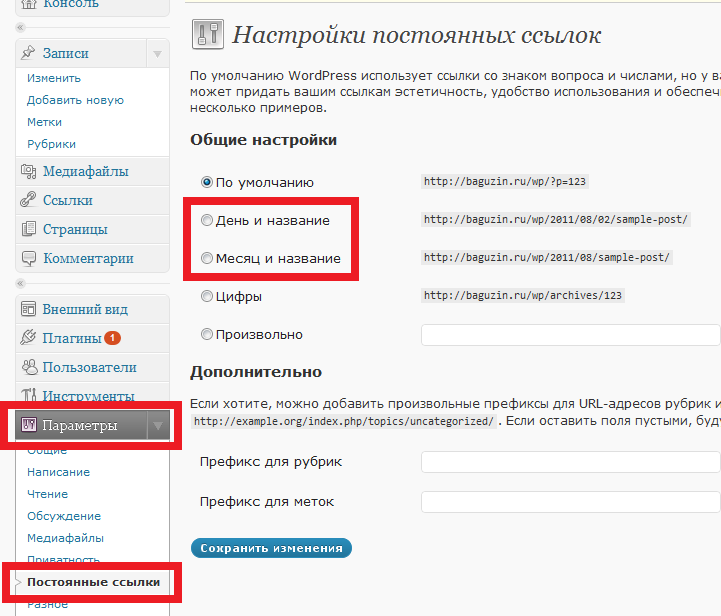 Рис. 1. Сделайте постоянные ссылки привлекательными!Если я сейчас изменю эту настройку, то изменятся все постоянные ссылки, начиная с самой первой. Поскольку у меня сейчас уже более 100 заметок с перекрестными ссылками, и все заметки проиндексированы поисковыми системами, то такой шаг мне представляется опрометчивым. Оставаться же и впредь с ничего незначащими ссылками не хочется. Планирую изучить, как можно перейти к  «нормальным» постоянным ссылкам с наименьшими потерями.Резервное копированиеСледующая задача, которую я себе наметил – разобраться с резервным копированием. Использовать для этого штатные возможности или найти и инсталлировать соответствующий плагин.Древовидные (вложенные) комментарииМеня раздражали комментарии, которые не получалось сделать вложенными. Например, к статье «Excel. Преобразование как бы чисел» имеется четыре комментария (рис. 2), при том, что мой комментарий (третий сверху) относился не к самой статье, а был ответом Анне: 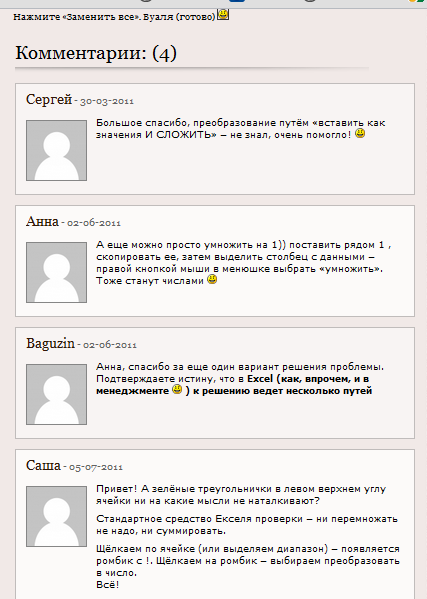 Рис. 2. Комментарии общим спискомПо умолчанию WordPress не использует вложенные комментарии. Но их можно настроить. Консоль → Параметры → Обсуждение; нужно поставить галочку в строке «Разрешить древовидные (вложенные) комментарии…» (рис. 3):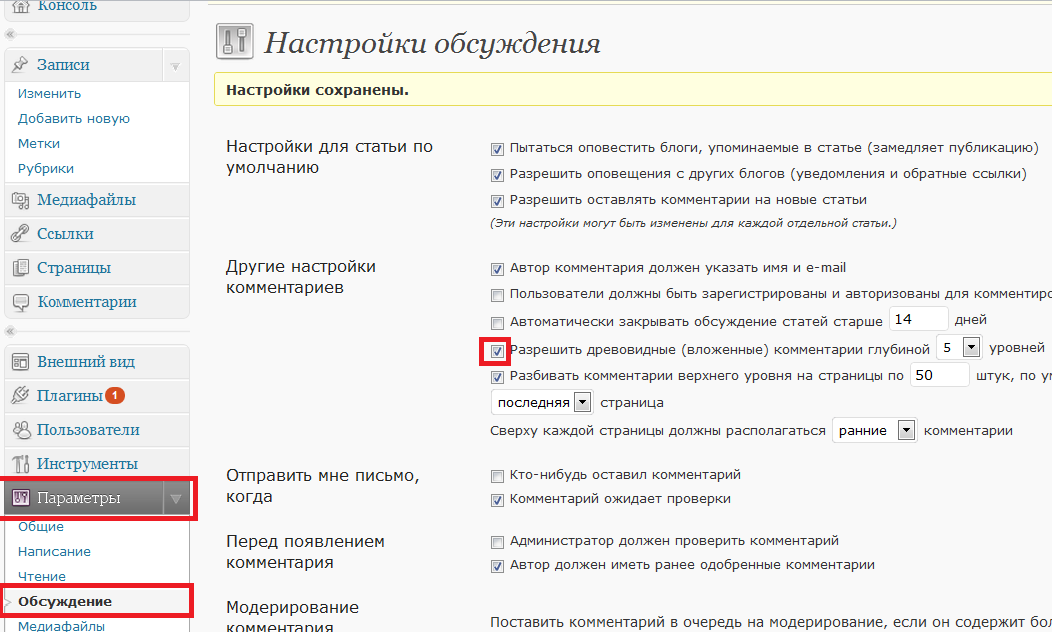 Рис.03. Настройка параметров вложенности комментариев.После этого комментарии приобретают привычную глазу структуру (рис. 4). Любопытно, что изменяется структура всех комментариев, в том числе и сделанных ранее. Это связано с тем, что WordPress хранит все записи, комментарии и пр. в базе данных MySQL и каждый раз извлекает их из базы по запросу пользователя. А вот метод извлечения определяется настройками!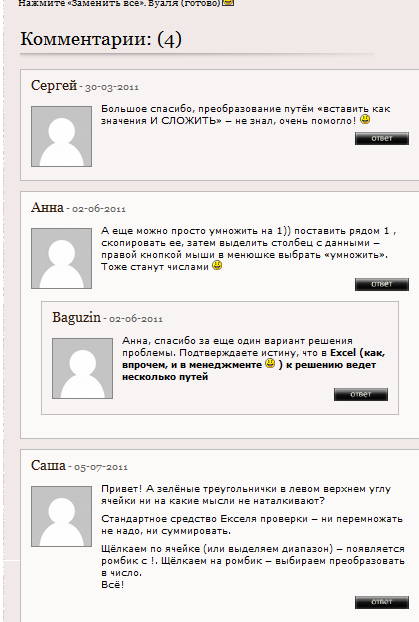 Рис. 4. Вложенные комментарииФорумы WordPressНесколько полезных ссылок:Форум поддержки WordPress http://wordpress.org/support/Обучающие материалы WordPress Codex http://codex.wordpress.org/Main_PageФорумы поддержки WordPress на русском языке http://ru.forums.wordpress.org/Полезные плагины Ищите плагина, например, на WordPress Plugin Directory http://wordpress.org/extend/plugins/All in One SEO Pack – настраивает заголовки, выдает ключевые слова для созданных записейWordPress Mobile Edition – позволяет отражать содержимое сайта на дисплеях мобильных устройствWP-DB-Backup – легко справляется с созданием резервной копии базы данныхcformsJJ – создает формы для заполнения, в частности вопросникиGoogle HML Sitemaps – создает совместимую с Google карту сайта; отправляет информацию о новых записях в Google; помогает поисковикам находить и индексировать новое содержаниеРедактирование заголовка виджетаЕще меня несколько смущало название раздела ссылок в боковой колонке – «Партнеры» (рис. 5). Ну, какие они мне партнеры!? 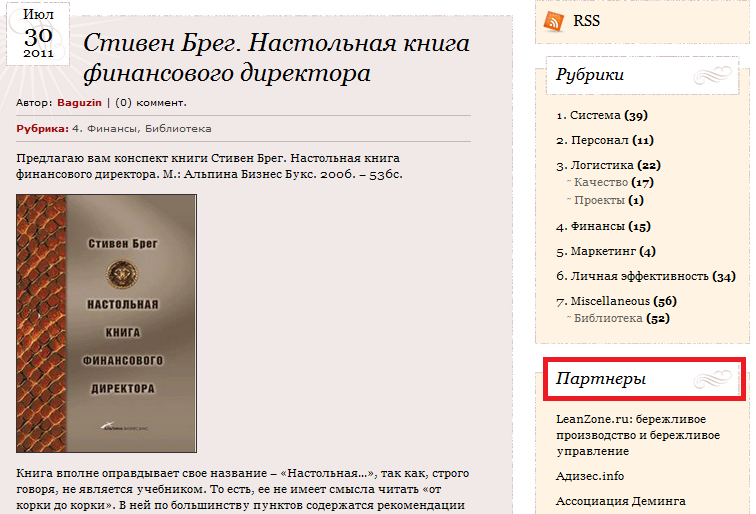 Рис. 5. ПартнерыРешение не сложное, но без книги Лайзы Сабины-Вильсон я бы вряд ли такое сделал.  Во-первых, надо знать, что информация о боковой колонке хранится в шаблоне (файле) sidebar.php (прежде, чем вносить изменения, сделайте резервную копию файла с помощью FTP соединения). К файлу можно добраться через Консоль → Внешний вид → Редактор. Выберите текущую (активную) тему и далее файл sidebar.php в правой колонке (рис. 6).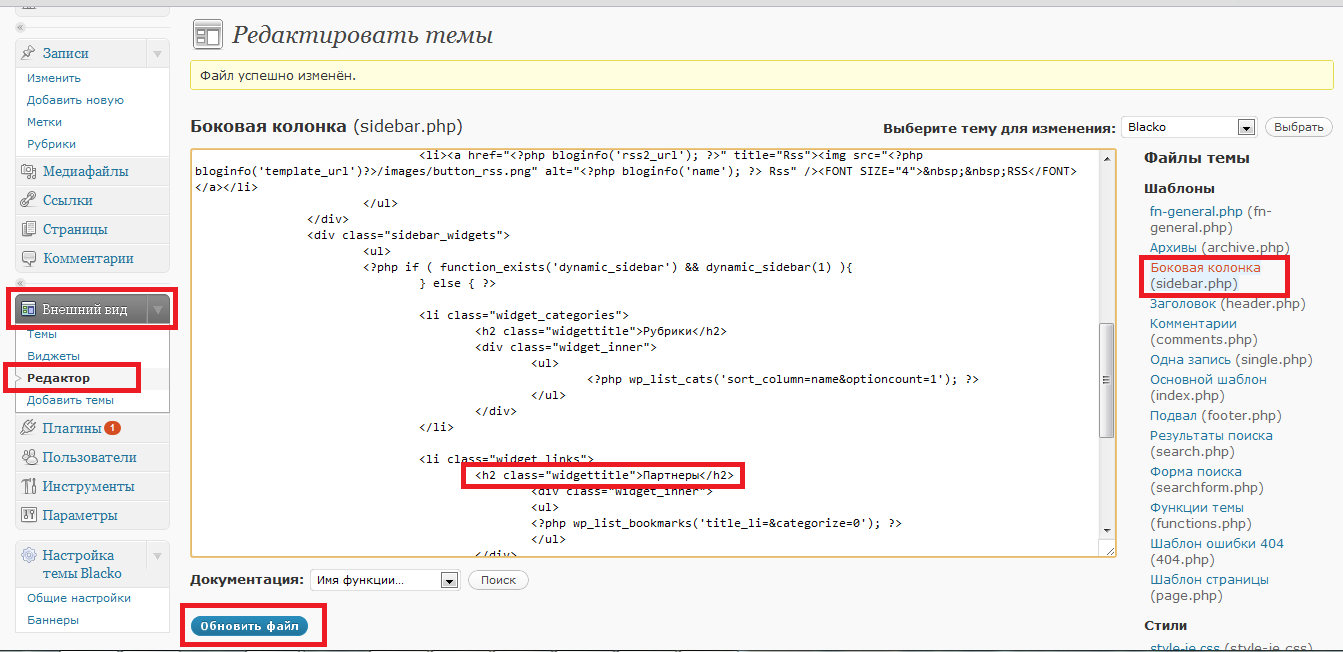 Рис. 6. Редактирование шаблонаЕсли файл недоступен для редактирования, то внизу окна (рис. 6) не будет кнопки «Обновить файл». Вместо неё будет фраза: «Чтобы сохранить изменения, нужно сделать этот файл доступным для записи. Дополнительную информацию можно получить в Кодексе». Для изменения атрибутов файла войдите на сервер с помощью FTP-соединения. Я для этого использую Total Commander. И измените атрибут файла с 644 на 777 (рис. 7).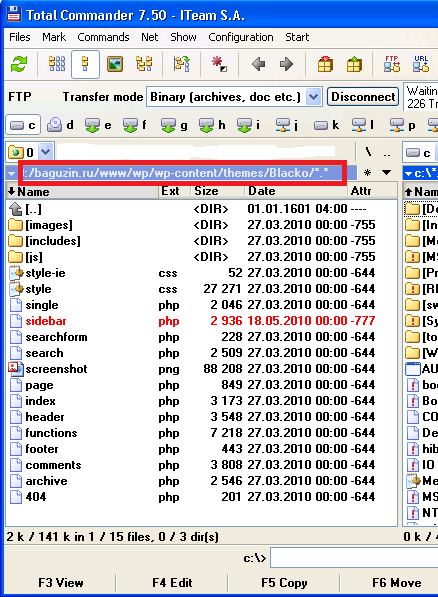 Рис. 7. Меняем атрибут файла sidebar.php с помощью FTP-соединения.Особо не вдаваясь в код файла sidebar.php (центральное окно на рис. 6), просто находим слово «Партнеры» и меняем его на «Полезные ссылки». Обязательно нажмите кнопку «Обновить файл». Иначе внесенные изменения не сохранятся.Настройка медиафайловЛюбопытно, что в книге описано несколько настроек в меню Параметры → Медиафайлы, которых нет в рускоязычной версии WordPress (рис. 8), а именно:Ссылки мультимедиа по умолчанию; щелчок на файлени на что не ссылается,на страницу с записьюна сам файлРазмер медиафайла по умолчаниюВыравнивание изображения по умолчанию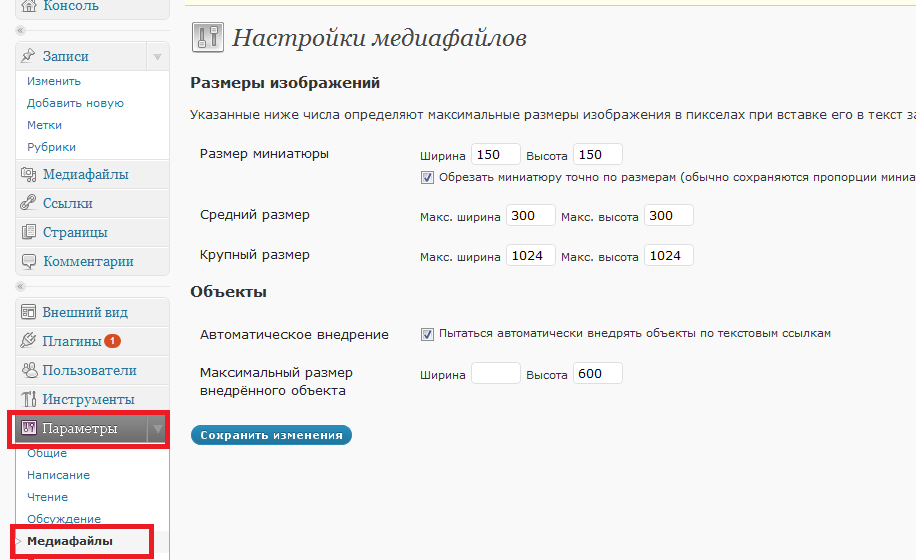 Рис. 8. Параметры - МультимедиаЦитаты и произвольные поляВ настоящий момент при создании (редактировании) записей я не использую «Цитаты» и «Произвольные поля» (рис. 9). Просто, не придумал, зачем они мне нужны… 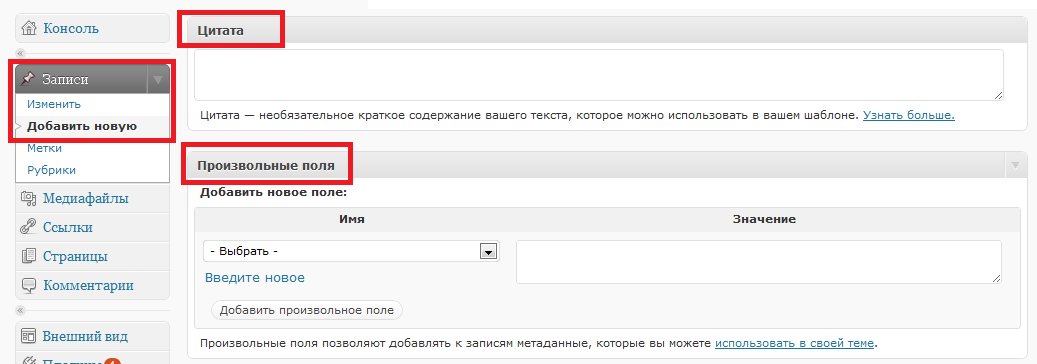 Рис. 9. Цитаты и произвольные поляИспользование фильтров для поиска записейДля поиска записей можно использовать фильтры по дате и рубрике (рис. 10):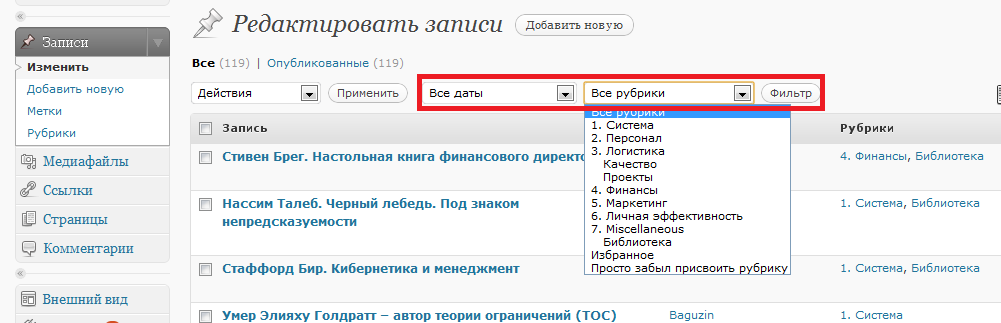 Рис. 10. Фильтры записейДополнительные атрибуты медиафайловНе разобрался, как влияет добавление текста / подписи / описания к медиафайлу (рис. 11). В какое бы поле я не добавил фразу «Абстрактная фрактальная статистическая гора», эта фраза не появлялась при наведении курсора на медиафайл в моей записи.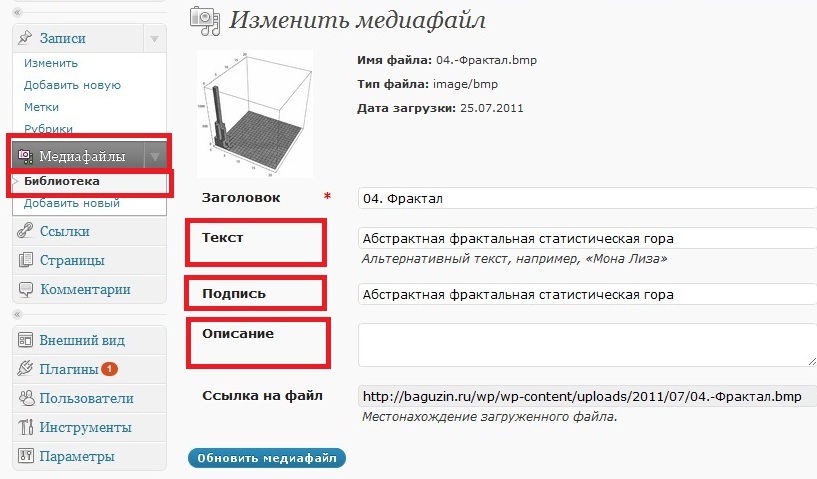 Рис. 11. Добавление атрибутов к медиафайлуТитулы страницДля SEO-оптимизации и большей привлекательности титула страницы (рис. 12) очень хотел убрать слова «Архив блога»… да и «Путь воина», на мой взгляд, не вполне уместен, если на странице расположена единственная запись. Более к месту было бы простое отображение заголовка этой записи…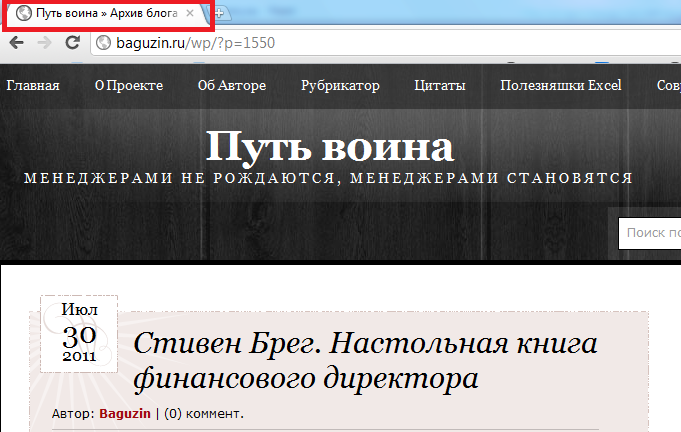 Рис. 12. Отображение титула страницНужно отредактировать шаблон темы header.php (как «добраться» до файла, и как сделать его доступным для редактирования, см. выше раздел «Редактирование заголовка виджета»). Исходный текст файла header.php в моей текущей теме Blacko, относящийся к заголовку выглядел так: <title><?php bloginfo('name'); ?> <?php if ( is_single() ) { ?> &raquo; Архив блога <?php } ?> <?php wp_title(); ?></title>Переведу (подобно Лайзе Сабин-Вильсон) этот фрагмент на привычный нам язык. <title> … </title> – это открывающий и закрывающий дескрипторы HTML, которые говорят браузеру, что отобразить в строке заголовка браузера (эта же фраза будет отражаться и в результатах поиска Google иди Yandex!)<?php … ?> – это открывающий и закрывающий фрагмент дескриптора шаблона, выполняющий запрос к базе MySQLbloginfo('name'); – это запрос к базе, который заставит браузер поместить в заголовок страницы имя блога (в нашем случае «Путь воина»)if ( is_single() )– если на странице только одна запись, то…{ &raquo; Архив блога <?php } wp_title();– … напечатать символ закрывающих кавычек, слова «Архив блога» и заголовок записи, например, » Архив блога » Стаффорд Бир. Кибернетика и менеджментЕсли же на странице не одна запись, то в заголовке будет только имя блога Я заменил эту запись на (частично подсмотрел у Лайзы, частично придумал сам):<title><?php if (is_single() || is_archive()) { wp_title('',true); } elseif (is_page()) { bloginfo('name'); wp_title(); } else { bloginfo('name'); echo(' &raquo; '); bloginfo('description'); } ?></title>Что в «переводе» означает: если на странице одна запись, то в заголовке напечатать только название записи (без лидирующих закрывающих кавычек), если мы находимся на статической странице, то отображать имя блога и имя страницы, разделенные правыми кавычками, в других случаях выводить заголовок и подзаголовок блога, разделенные кавычками; в нашем случае: Путь воина » Менеджерами не рождаются, менеджерами становятсяДескрипторы (тэги) WordPressРусский Кодекс WordPressSEO-оптимизацияИспользуйте «говорящих» постоянные ссылкиВключайте в заголовки записей и страниц ключевые словаНаполняйте тест записей ключевыми словамиИспользуйте описательные названия рубрик насыщенные ключевыми словами; включите название рубрики в постоянные ссылкиИспользуйте дескриптор <Alt> (описание) при размещении изображений.Проверка кодаНа сайте http://validator.w3.org/ можно проверить соответствие стандартам HTML-кодаНа сайте http://jigsaw.w3.org/css-validator/ можно проверить соответствие стандартам кода CSSПодробное содержание книгиЧасть I. Знакомимся с программой  WordPressГлава 1. Что умеет программа WordPressПреимущества программы WordPressЛегкость в установке и использованииРасширенные возможности программы WordPressУчастие в сообществе WordPressВыбор платформы WordPressХостированная версия на сайте WordPress.com (блог на сайте блоггеров)Пользовательский хостинг: WordPress.org (свой блог, свое доменное имя первого уровня)Создание сети блогов с помощью WordPress MUГлава 2. Основы блоггинга на WordPressМаленькая штучка по имени “блог”Погружение в блог-технологииАрхивирование ваших публикацийИнтерактивное общение с вашими читателями посредством комментариевПредоставление информации через RSS-лентуМеханизм обратных ссылокКак справиться с нежелательными комментариями и trackback-спамомРазработка вашего начального блог-планаЧасть II. Использование WordPress с одновременным получением хостингаГлава 3. Стартуем вместе с WordPress.comСоздание учетной записи WordPress.comНавигация по сайту WordPress.comКонсоль WordPress.comПрямо сейчасКомментарииВходящие ссылкиВаши материалыЧто на слухуБыстрая публикацияСвежие черновикиСтатистические данныеНастройка важных параметров перед началом работы с блогомНастройка основных параметровНастройка параметров даты и времениНастройка вашего профиля: расскажите немного о себеКак получить помощьГлава 4. Управление блогом и работа с его содержимымГотовы? Все установлено? Добро пожаловать в блог!Ввод файлов мультимедиа в ваше сообщениеПараметры вашей записиПубликация записи в блогеРаспределение записей блога по темамСоздание рубрик и подрубрикПоиск записей в рубриках и подрубрикахСоздание и деление на рубрики списка ссылок на блогиСоздание рубрик ссылокДобавление новых ссылок в ваш списокс ссылок на блогиПриглашение пользователей и общение с нимиРуководство авторами и пользователямиПриглашение друзей на WordPress.comУправление комментариями и спамом в комментарияхУстановка параметров обсуждения для блогаПросмотр комментариевБорьба со спамом в комментариях с помощью AkismetСоздание статической страницыНастройка главной страницыПубликация общедоступного или приватного блогаУстановка доверительных взаимоотношений с помощью OpenIDГлава 5. Совершенствуем блог с помощью тем, виджетов и обновленийМеняем внешний вид блогаДобавляем удобные виджеты в боковую колонкуВыбор и активизация виджетовИспользование текстовых виджетовИспользование виджета RSSОбновления хостированной службы WordPress.comИмя вашего доменаЧасть III. WordPress.org — программа с пользовательским хостингомГлава 6. Обустройство места дислокации вашего блогаПоиск доменного имениЧто такое расширение доменного имениРассчитываем стоимость доменного имениРегистрация вашего доменного имениПоиск дома для вашего блогаПолучение помощи для WordPress с пользовательским хостингомПространство на диске и пропускная способностьПередача файлов из пункта А в пункт БУстановка программы WordPressУстановка базы данных MySQLВыгрузка файлов WordPressПоследний шаг: как провести установку сценарияГлава 7. Панель администрирования WordPress.orgПервое знакомство с панелью администрированияКонсольМодуль Right NowМодуль Recent CommentsМодуль Incoming LinksМодуль PluginsМодуль QuickPressМодуль Recent DraftsМодуль WordPress Development BlogМодуль Other WordPress NewsКомпоновка консоли по вашему вкусуПараметры панели администрированияНастройка параметров панели администрированияСсылка GeneralСсылка WritingСсылка ReadingСсылка DiscussionСсылка MediaСсылка PrivacyСсылка PermalinksСсылка MiscellaneousСоздание персонального профиляНастройка формата вашего блогаМеню PostsМеню MediaМеню LinksМеню PagesСсылка CommentsМеню AppearanceМеню PluginsМеню UsersМеню ToolsГлава 8. Работа с блогомУказание тем записей с помощью рубрикИзменение названия рубрикиСоздание новых рубрикСписок ссылок, или Как поделиться с другими своими любимыми сайтамиОрганизация ваших ссылокКак добавить новую ссылкуРедактирование существующих ссылокИсследуем адрес записи: постоянные ссылкиКак создавать привлекательные ссылкиИзменяем ваши постоянные ссылкиПроверяем, работают ли постоянные ссылки на вашем сервереRSS-ленты WordPressВводим первую записьКомпоновка записи в блогеДополняем ваши записи изображениями, видео- и аудиофайламиСовершенствование набора опций вашей записиПубликация вашей записиРедактирование записейКак узнать, кто оставил комментарий в вашем блогеУправление комментариями и обратными ссылкамиМодерирование комментариев и обратных ссылокОтсев спама с помощью AkismetЧасть IV. Переделываем WordPressГлава 9. Управление мультимедийными файлами: изображения, аудио- и видеофайлыВвод изображений в записиВыравнивание изображенийДобавление фотогалереиВвод видеофайлов в записиВвод аудиофайлов в записиОрганизация мультимедийных файловГлава10. Используем плагины WordPress по максимумуЧто такое плагиныИзучаем страницу Manage PluginsОбновление плагина одним щелчкомВыжимаем из плагинов, встроенных в WordPress, по максимумуПлагин AkismetПлагин Hello DollyИспользуем плагины: только основныеУстановка плагинов вручнуюКак найти и загрузить файлыЧитаем инструкцииВыгрузка и активизация плагиновВыгрузка файловВключение плагинаНастройка плагинаОтключение и удаление плагиновЧто такое открытая ресурсная среда?Глава 11. Как найти и установить темы WordPressНачинаем с бесплатных темКак найти бесплатные темыПредварительный просмотр темЗагрузка темАктивизация новой темыПользоваться или нет платными темами?Тема ThesisТема WP RemixТема iThemesЧасть V. Переделываем блог WordPressГлава 12. Что такое темы и шаблоныИспользование тем WordPress: основыСтруктура темыСоединение шаблоновАнализ структуры блога WordPressСтруктура дескрипторов шаблонаЗнакомимся с четырьм яосновными шаблонамиШаблон HeaderШаблон Main IndexШаблон SidebarШаблон FooterДругие шаблоныПеределываем записи с помощью дескрипторов шаблоновСоздаем собственную темуИспользование для боковых колонок дескрипторов с параметрамиДескриптор calendarПеречень страницЗакладки (список ссылок)Архивы записейРубрикиДругие полезные дескрипторы шаблоновГлава 13. Тонкая настройка тем WordPressСовершенствуем стиль с помощью каскадных таблиц стилейСелекторы каскадных таблиц стилей CSSКлассы и идентификаторы IDСвойства и значения каскадных таблиц стилей (CSS)Изменение цвета фонаЗаголовок, созданный лично вамиИзменение шрифта, цвета и размераПоиск дополнительных ресурсов по CSSГлава 14. WordPress как система управления сайтомСоздание главной страницы веб-сайтаСоздание статической страницыНазначение статической страницы в качестве главнойТонкая настройка макетаДобавление блога на ваш веб-сайтСоздание специальных шаблонов для статических страницВыгрузка шаблонаНазначение шаблона для статической страницыСоздание отдельного шаблона для каждой рубрики записейИзвлечение содержимого определенной рубрикиКак найти числовой идентификатор (ID) рубрикиДобавление дескриптора <query_post>Использование шаблонов боковой колонкиИзменение стиля прикрепленных, отнесенных к рубрикам и имеющих метки записейОптимизация блога WordPress для поисковых системИспользуйте ключевые слова н авашем веб-сайтеОптимизация заголовков записей для поисковых системСоздаем содержимое, памятуя о читателяхСоздание интересных рубрик для поисковых системИспользование дескриптора <ALT> для изображенийПоиск ресурсов по CMSГлава 15. Когда нужно обращаться за помощью к профессионаламЗнакомимся с профи из мира блоговДизайнерыРазработчикиКонсультантыНанимаем профессионалаКак найти профессионаловОбзор ваших перспективОбращение напрямуюЗаключение контрактаЧасть VI. Великолепные десяткиГлава 16. Десять веб-сайтов, на которых WordPress используется в качестве системы управления сайтомГлава 17. Десять популярных плагинов WordPressПлагин WP PrintПлагин Subscribe to CommentsПлагин ShareThisПлагин All in One SEO PackПлагин WordPress Mobile EditionПлагин WP-DB-BackupПлагин WP Ajax Edit CommentsПлагин cformsIIПлагин Google XML SitemapsПлагин WordPress.com StatsГлава 18. Десять бесплатных тем WordPressПриложение. Перемещение блога на платформу WordPressВозможные причины перемещенияПодготовка к большому переезду (Экспорт сайта на WordPress)Преобразование шаблоновПеремещение блогаИмпортирование из различных программПоиск других ресурсов для импортирования